FLASH STUDIO, s.r.o.Italská 209/17
120 00 Praha 2IČ: 24778338
DIČ: CZ24778338E-mail: 
Tel.: +420 224 238 734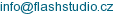 Cenová nabídka pana Freiberga, zástupce firmy:Technické parametry:
Formát – A4
Počet stran – 50
Periodicita – 2x za rok
Publikování – pouze elektronicky = formou PDF

Orientační cenová kalkulace
1) Grafický návrh layoutu časopisu včetně návrhu titulní strany – jednorázově cca 3000 Kč bez DPH 21 %
(připravili bychom jednorázově návrhy na vzhled a typografickou úpravu časopisu, po schválení bychom vytvořili a definovali šablonu pro následný zlom)

2) Zlom jednoho čísla časopisu odhadujeme na cca 8 - 10 000 Kč bez DPH 21%Cena zahrnuje:
– Zlom dodaných textů včetně případných grafů a tabulek. Očekáváme, že tabulky dostaneme integrované již v dodaných Wordových dokumentech s texty. U grafů, že dostaneme buď již hotové obrázky v dostatečném rozlišení a kvalitě, nebo zdrojová data v Excelu – tabulka s hodnotami + vizuál grafu.
– U fotografií počítáme s provedením základních úprav (jas, kontrast, barevnost) a drobných retuší. Případné fotografie očekáváme, že byste nám dodali?
– Zanesení první a druhé korektury v běžném rozsahu (předpokládáme, že jazyková korektura již byla provedena před dodáním rukopisu). Očekáváme, že korektury dostaneme od redakce v PDF souboru, vyznačené běžnými nástroji určenými pro vyznačení korektur, nebo případně pomocí standardních korektorských značek.
– Výsledkem schváleného časopisu bude PDF soubor pro elektronickou distribuci.Jednorázově bude třeba navrhnout vzhled, grafickou úpravu atd. Z této šablony by se pak vycházelo při dalších zlomech, to je ta cena cca 3000 Kč bez DPH 21 %

Zlom jednoho čísla časopisu pak odhadujeme na cca 8 - 10 000 Kč bez DPH 21%